JapanJapanJapanJapanNovember 2023November 2023November 2023November 2023MondayTuesdayWednesdayThursdayFridaySaturdaySunday12345Culture Day678910111213141516171819Seven-Five-Three Festival20212223242526Labor Thanksgiving Day27282930NOTES: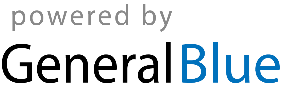 